Stipulation Motion—Milwaukee County(Stipulation to Change & Order on Stipulation)FILING AND SERVICE FEES $0:  no fee to file this motionNo service required FORMS and COPIES NEEDEDStipulation to Change (FA-604A)  Original and 2 copiesOrder on Stipulation to Change (FA-604B)  Original and 2 copies2 regular-size mailing envelopes & 2 postage stamps 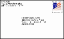 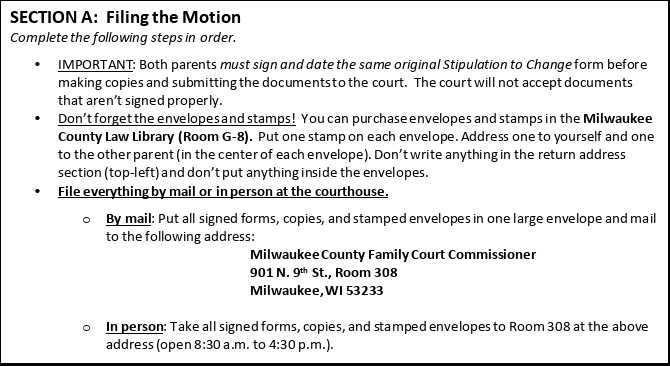 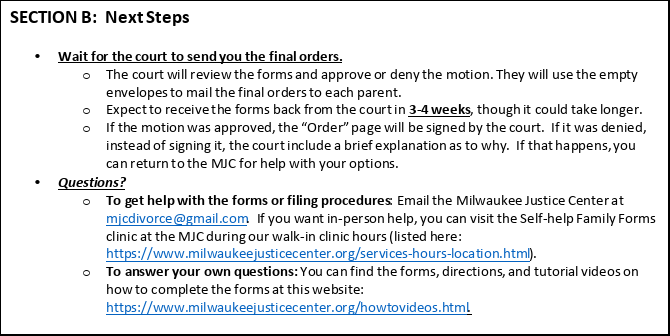 